 FOR IMMEDIATE RELEASE	Stan Harvey Named to Prestigious Planning College of Fellows  ATLANTA (April 1, 2020) –– Lord Aeck Sargent, a Katerra company, announces that Stanford Harvey, Principal and Director of our Urban Design & Planning practice and our office in Lexington, Kentucky, has been named a 2020 American Institute of Certified Planners (AICP) Fellow. This is the AICP’s highest honor and recognizes Stan’s outstanding achievements in urban planning.  Fellowship is granted to planners who have achieved certification through the American Planning Association’s professional institute, the American Institute of Certified Planners, and have achieved excellence in professional practice, teaching and mentoring, research, public and community service, and leadership. Invitations to join the College of Fellows come after a thorough nomination and review process, ensuring the candidate has had a positive, long-lasting impact on the planning profession. “Individuals who make up the College of Fellows are the true leaders of the planning profession,” said past AICP President Valerie Hubbard, FAICP. “These individuals have made lasting contributions to the profession and have inspired generations of new planners. They are truly awe-inspiring.” 
Stan has more than 25 years of planning experience that began with the 1996 Olympic Games.  Prior to Lord Aeck Sargent, Stan founded and grew Urban Collage, an award-winning urban design firm in Atlanta.  Stan has served on numerous firm projects, including campus/precinct studies, downtown plans, neighborhood plans and transportation/land use studies. His specialty is conceptualization of planning processes, facilitating community participation, directing facility and infrastructure programs, and developing implementation strategies. Notable projects include implementation of Blueprint Midtown, Atlanta Public Schools BuildSmart, multiple Livable Centers Initiatives, redevelopment planning for the Atlanta BeltLine and over $350 million in public/private investment in downtown Lexington. “Stan has been an integral partner in creating the Urban Planning and Landscape Architecture Practice Areas at Lord Aeck Sargent, said Bob Begle, Principal.  “I’m really excited to see him receive this well-deserved recognition.”He has a Master of City Planning from The Georgia Institute of Technology; a Master of Architecture, from The Georgia Institute of Technology; and a Bachelor of Science, Architecture, from The University of Michigan. Stan received the Jack Glatting Mentorship Award for his efforts to promote and train graduates of Georgia Tech’s City & Regional Planning Program.  Stan’s other affiliations include Treasurer of the APA-Kentucky Chapter, former VP of Chapter Services for the GA Planning Association, Member of the Downtown Lexington Corporation, Board Member of the Downtown Lexington Management District and Board Member of the Fayette Alliance. Stan is one of 53 inductees into this year’s College of Fellows. Inductions are done biennially.###About APAAPA and its professional institute, the American Institute of Certified Planners, are dedicated to advancing the art, science and profession of good planning -- physical, economic, and social -- so as to create communities that offer better choices for where and how people work and live. The American Institute of Certified Planners provides recognized leadership nationwide in the certification of professional planners, ethics, professional development, planning education, and the standards of planning practice. For more information, visit www.planning.org. About Lord Aeck Sargent, a Katerra CompanyLord Aeck Sargent, a Katerra company, is an award-winning architecture, planning, landscape architecture and interior design firm serving clients in the college and university, K-12 education, multi-family housing/mixed-use/commercial, and urban design/planning markets with specialization in science and technology, arts and culture, multifamily housing and historic preservation. The firm’s experts in these practice areas have deep regional and national experience and collaborate across firm offices located in Atlanta, Georgia; Ann Arbor, Michigan; Austin, Texas; Chapel Hill, North Carolina; Lexington, Kentucky; and Washington, D.C. For more information, visit the firm website at www.lordaecksargent.com.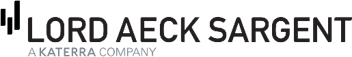 For more information, contact:Anne Taylor Carros, 404-253-6710acarros@lordaecksargent.com 